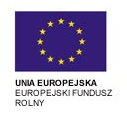 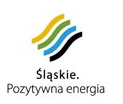 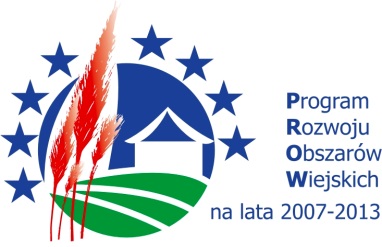 271.7.2014                                                                  Starcza, dnia 18.02.2014r.Dotyczy: przetargu na rozbudowę wodociągu gminnego – budowa ujęcia i stacji uzdatniania wody w miejscowości Klepaczka.Zapytanie1:Prosimy o zamieszczenie na stronie internetowej ,,Projektu robót geologicznych dla wykonania  ujęcia wód podziemnych  z utworów triasu                      w miejscowości Klepaczka’’ w celu określenia  wartości wykonania studni głębinowej nr S-1.  Odpowiedź:Projekt robót geologicznych dla wykonania ujęcia wód podziemnych  z utworu triasu w miejscowości Klepaczka  został zamieszczony na stronie internetowej Zamawiającego.Zapytanie 2:	Zamawiający w SIWZ w pkt. 5.2 określił, iż wykonawca ma dysponować ,,osobami(mi), która(e) będzie(będą) pełnić funkcję kierowania budowy, posiadającą(ymi) uprawnienia do kierowania robotami budowlanymi w zakresie instalacji sanitarnych, instalacji elektrycznych, branży budowlano – konstrukcyjnej oraz do kierowania pracami geologicznymi.’’Prosimy o jednoznaczne określenie jakimi uprawnieniami ma dysponować kierownik budowy, a jakimi kierownicy robót. Funkcje kierownika budowy może pełnić wyłącznie jedna osoba i trudno wymagać, aby jednocześnie  dysponowała wszystkimi w/w uprawnieniami.Odpowiedź:Zamawiający Wymaga, aby Wykonawca wyznaczył osobę pełniącą funkcję kierowania budowy o jednej ze specjalności wymienionej w SIWZ. Pozostałe osoby, które będą uczestniczyć w wykonywaniu zadania pełnić będą funkcję kierowników robót.